Lembar Kerja Esperimen Fisika Model Scientific InquiryEksperimen 61. Judul Eksperimen1. Judul Eksperimen1. Judul EksperimenCepat Rambat Bunyi di UdaraCepat Rambat Bunyi di Udara2. Pengantar2. Pengantar2. PengantarCepat rambat bunyi di udara secara teori diketahui sebesar 340 m/s. Namun akan ada banyak faktor yang dapat mempengaruhi cepat rambat bunyi di udara. Dengan melakukan percobaan sederhana dapat ditentukan besar cepat rambat bunyi di udara, yaitu dengan menggunakan metode time of flight (waktu perambatan bunyi) dari titik pertama ke titik kedua. Titik pertama dan kedua ditandai dengan microphone yang akan merekam suara dari sumber bunyi berupa garpu tala. Rancangan apparatus eksperimen dapat dilihat pada gambar di bawah. Besaran apa sajakah yang dapat memperngaruhi cepat rambat bunyi di udara?Cepat rambat bunyi di udara secara teori diketahui sebesar 340 m/s. Namun akan ada banyak faktor yang dapat mempengaruhi cepat rambat bunyi di udara. Dengan melakukan percobaan sederhana dapat ditentukan besar cepat rambat bunyi di udara, yaitu dengan menggunakan metode time of flight (waktu perambatan bunyi) dari titik pertama ke titik kedua. Titik pertama dan kedua ditandai dengan microphone yang akan merekam suara dari sumber bunyi berupa garpu tala. Rancangan apparatus eksperimen dapat dilihat pada gambar di bawah. Besaran apa sajakah yang dapat memperngaruhi cepat rambat bunyi di udara?2. Alat yang tersedia2. Alat yang tersedia2. Alat yang tersediaComputer SoundcardMicrophoneAudacity Software 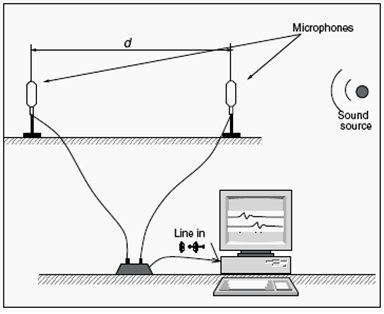 3. Pertanyaan Eksperimen3. Pertanyaan Eksperimen3. Pertanyaan Eksperimen4. Hipotesis4. Hipotesis4. Hipotesis5. Rencana Eksperimen5. Rencana Eksperimen5. Rencana Eksperimen6. Prediksi Hasil Eksperimen6. Prediksi Hasil Eksperimen6. Prediksi Hasil Eksperimen